. Севастополь, ул. Новикова, 14  т. +7 (8692) 630085, т/ф. +7 (8692) 631696  e-mail:balakcovetsv@mail.ru____________________________________________________________________________________________________________________ПОСТАНОВЛЕНИЕГлавы внутригородского муниципального образования города Севастополя Балаклавского муниципального округа«01» «12» 2022 г.                                 № 2                                г.   СевастопольОб утверждении Положения об Общественном совете по развитию физической культуры и спорта при Главе внутригородского муниципального образования города Севастополя Балаклавский муниципальный округ В соответствии с Федеральными законами от 06 октября 2003 № 131-ФЗ «Об общих принципах организации местного самоуправления в Российской Федерации», Федеральными законами от 05.12.2017 № 392-ФЗ «О внесении изменений в отдельные законодательные акты Российской Федерации по вопросам совершенствования проведения независимой оценки качества условий оказания услуг организациями в сфере культуры, охраны здоровья, образования, социального обслуживания и федеральными учреждениями медико-социальной экспертизы», от 21.07.2014 № 212-ФЗ «Об основах общественного контроля в Российской Федерации», Законами города Севастополя от 30 декабря 2014 № 102-ЗС «О местном самоуправлении в городе Севастополе», Уставом внутригородского муниципального образования города Севастополя Балаклавского муниципального округа, утвержденного решением Совета Балаклавского муниципального округа от 10 марта 2015 г. № 3с-1-15,ПОСТАНОВЛЯЮ:Утвердить Положение об Общественном совете по развитию физической культуры и спорта при Главе внутригородского муниципального образования города Севастополя Балаклавский муниципальный округ согласно приложению к настоящему постановлению.2. Назначить ответственным должностным лицом за взаимодействие ВМО Балаклавский МО с Общественным советом по развитию физической культуры и спорта при Главе ВМО Балаклавский МО – заместителя председателя Совета Балаклавского МО - Борденюк Л.Л.3. Настоящее постановление вступает в силу после его подписания.4. Контроль за исполнением настоящего постановления оставляю за собой.Глава ВМО Балаклавский МО					Е.А. БабошкинПриложение к постановлению Главы ВМО Балаклавского МО № 2 от 01.12.2022 г.ПОЛОЖЕНИЕоб Общественном совете по развитию физической культуры и спорта при Главе внутригородского муниципального образования города Севастополя Балаклавский муниципальный округ1. Общее положениеПоложение об Общественном совете по развитию физической культуры и спорта при Главе ВМО Балаклавский МО (далее Положение) определяет основные цели, задачи, права, порядок формирования и порядок деятельности Общественного совета по развитию физической культуры и спорта при Главе ВМО Балаклавский МО (далее — Общественный совет).Общественный совет является постоянно действующим совещательным органом внутригородского муниципального образования города Севастополя Балаклавский муниципальный округ, созданным в целях координации работы и взаимодействия органов местного самоуправления Балаклавского МО с физкультурно-спортивными, профсоюзными, молодежными и иными организациями, общественными объединениями и заинтересованными лицами по вопросам развития физической культуры и спорта на территории муниципального образования Балаклавского МО, а так же изучения и реализации условий эффективного развития физической культуры и спорта, для поддержки значимых проектов в данной сфере, выработки предложений по актуальным вопросам муниципальной политики в сфере физической культуры и спорта, создания условий для занятий физической культурой и спортом.Общественный совет в своей деятельности руководствуется Конституцией Российской Федерации, нормативными правовыми актами Российской Федерации, законодательством города Севастополя, Уставом ВМО Балаклавского МО и нормативными актами ВМО Балаклавский МО, а также настоящим Положением. Общественный совет осуществляет свою деятельность на основе принципов законности, уважения прав и свобод человека, коллегиальности, открытости, гласности и свободного обсуждения вопросов и строго в соответствии с действующим законодательством Российской Федерации. Решения Общественного совета носят рекомендательный характер.Общественный совет не является юридическим лицом и не подлежит государственной регистрации. Общественный совет в своей деятельности подотчетен Главе ВМО Балаклавский МО.2. Цели и задачи2.1 Цели деятельности Общественного совета:2.1.1. Реализация гражданских инициатив.2.1.2. Привлечение общественности к решению вопросов в сфере физической культуры и спорта Балаклавского МО, путем выработки предложений, анализа общественного мнения по проблемным вопросам, взаимодействия с различными организациями, в том числе с органами местного самоуправления, поддержания гражданских инициатив.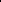 2.2. Основные задачи Общественного совета:2.2.1. Содействие развитию физической культуры и спорта, проведению физкультурно-оздоровительных и спортивных мероприятий в Балаклавском МО.2.2.2. Рассмотрение социально значимых гражданских и управленческих инициатив в сфере физической культуры и спорта в Балаклавском МО.2.2.3. Выработка рекомендаций и предложений по улучшению качества работы в сфере физической культуры и спорта, создания и обеспечения условий развития в Балаклавском МО услуг в сфере физической культуры и спорта, направлениям политики в сфере физической культуры и спорта, и мер по ее реализации, иным вопросам, относящимся к сфере физической культуры и спорта.2.2.4. Участие в информировании граждан, общественных объединений и организации о реализации мероприятий в сфере физической культуры и спорта в Балаклавском МО.2.2.5. В целях реализации возложенных задач Общественный совет взаимодействует с другими общественными советами.3. Функции и полномочия Общественного совета3.1. Формирование стратегии развития физической культуры и спорта Балаклавского МО с учётом местных социально-экономических условий, культурно-исторических традиций, национальных особенностей и культурных потребностей личности и общества.3.2. Рассмотрение проектов программ и планов развития физической культуры и спорта в Балаклавском МО, проектов муниципальных правовых актов по вопросам физической культуры и спорта и внесение на рассмотрение Главе ВМО Балаклавский МО соответствующих предложений. Организация и проведение семинаров, конференций, заседаний в формате «круглого стола».3.3. Содействие развитию физической культуры и спорта на территории внутригородского муниципального образования Балаклавский МО, повышению роли физической культуры и спорта в укреплении здоровья, трудовой активности населения, формированию здорового образа жизни и организации отдыха жителей Балаклавского МО.3.4. Координация деятельности учреждений, предприятий различных форм собственности, общественных организаций для решения основных направлений развития физической культуры и спорта Балаклавского МО.3.5. Создавать постоянные и временные комиссии и рабочие группы.3.6. Оказание необходимого содействия учреждениям физической культуры и спорта Балаклавского МО, федерациям по видам спорта, клубам и другим общественным организациям, и объединениям для решения основных направлений в развитии физической культуры и спорта.4. Состав и порядок формирования Общественного совета4.1. При формировании состава Общественного совета обеспечивается отсутствие конфликтов интересов. Вступление в состав Совета происходит на основании поданного Главе ВМО Балаклавский МО заявления и согласия на обработку персональных данных, (согласно приложениям № 1, № 2 к настоящему Положению).4.2. Состав утверждается распоряжением Главы внутригородского муниципального образования города Севастополя Балаклавский муниципальный округ на основании поступивших заявлений о вступлении в Общественный совет, согласно приложению № 1 к настоящему Положению.4.3. В состав Общественного совета входят: Почетный Председатель Общественного совета, Председатель Общественного совета, заместитель Председателя Общественного совета, секретарь Общественного совета, члены Общественного совета (не более 15 человек). Срок полномочий Общественного совета соответствует сроку избрания Главы ВМО Балаклавский МО.4.4. Председатель Общественного совета:утверждает план работы Общественного совета на год;координирует работу членов Общественного совета на выполнение задач;утверждает повестку заседания Общественного совета;определяет порядок ведения заседания Общественного совета;подписывает протоколы заседаний Общественного совета;имеет право решающего голоса в случае равенства голосов членов Общественного совета;7) информирует членов Общественного совета о решениях Главы Балаклавского муниципального округа, касающихся его деятельности; 8) дает поручения членам Общественного совета по подготовке различных вопросов, подлежащих рассмотрению на его заседаниях; осуществляет иные функции по управлению Общественным советом.Заместитель председателя Общественного совета выполняет по поручению председателя отдельные его функции, отвечает за выполнение планов и решений Общественного совета, замещает председателя Общественного совета в случае его отсутствия или невозможности осуществления им своих обязанностей, контролирует выполнение принятых на заседаниях Общественного совета решений.Секретарь Общественного совета: 1) оповещает членов Общественного совета о времени, месте предстоящего заседания; 2) рассылает повестки предстоящего заседания и материалы к ним; 3) ведет делопроизводство Общественного совета, протоколирование его заседаний; 4) выполняет иные полномочия, порученные председателем Общественного совета; 5) проводит текущую организационную работу;6) отвечает за подготовку и проведения заседаний Общественного совета;7) ведет учет посещения заседаний членами Общественного совета, а также учет выполняемых ими поручений;8) подписывает протоколы заседаний Общественного совета, ведет документацию Общественного совета.В состав Общественного совета входят по согласованию представители физкультурно-спортивных организаций, федераций по видам спорта, учебных заведений, ветеранских спортивных организаций, отраслевых (функциональных), различных фондов, коммерческих и некоммерческих организаций, средств массовой информации, иные лица, заинтересованные в развитии физической культуры и спорта Балаклавского МО. 4.8. Членами Общественного совета не могут быть:- лица, признанные в установленном порядке недееспособными или ограниченно дееспособными;- лица, имеющие непогашенную или неснятую судимость. В зависимости от содержания рассматриваемого вопроса Общественный Совет может привлекать к участию в заседаниях лиц, не входящих в ее состав. Полномочия Общественного совета могут быть досрочно прекращены на основании распоряжения Главы ВМО Балаклавский МО, в связи с несоответствием его деятельности целям и задачам Общественного совета.Члены Общественного совета принимают участие в работе Общественного совета на общественных началах. Члены Общественного совета лично участвуют в заседаниях Общественного совета. Делегирование полномочий члена Общественного совета другому лицу не допускается.4.12. Первое заседание проводится не позже 1 месяца со дня утверждения настоящего Положения. Первое заседание Общественного совета нового состава открывает и ведет до избрания председателя Общественного совета Глава ВМО Балаклавский МО. 4.13. Члены Общественного совета участвуют в обсуждении вопросов, выносимых на заседание, их подготовке. Заседания Общественного совета проводятся по мере необходимости обсуждения вопросов.4.14. Заседание Общественного совета правомочно, если на нем присутствует не менее половины от общего числа его членов. 4.15. По результатам заседания Общественный совет принимает решения в пределах своей компетенции, которые носят рекомендательный характер и направляются на имя Главы Балаклавского муниципального округа. Решения Общественного совета принимаются большинством голосов присутствующих на заседании членов Общественного совета, путем открытого голосования. 4.16. Заседания Общественного совета проводятся открыто и на них могут приглашаться граждане, представители органов государственной власти, органов местного самоуправления, предприятий, учреждений и организаций, средств массовой информации, по согласованию.4.17. Общественный совет вправе разработать бланк и утвердить его на заседании совета. 4.18. Члены Общественного совета могут иметь удостоверение члена Общественного совета (далее - удостоверение), являющееся документом, подтверждающим его полномочия.Член Общественного совета пользуется удостоверением в течение всего срока своих полномочий. Удостоверение подписывается Главой ВМО Балаклавский МО.Образец удостоверения и его описание приведено в приложении № 3 к данному Положению. 4.19.   Полномочия члена Общественного совета прекращаются в случае:1) истечения срока его полномочий;2) подачи им заявления о выходе из состава Общественного совета;3) неспособности его по состоянию здоровья участвовать в работе Общественного совета;4) вступления в законную силу вынесенного в отношении него обвинительного приговора суда;5) признания его недееспособным, безвестно отсутствующим илиумершим на основании решения суда, вступившего в законную силу;
6) грубого нарушения им этических норм поведения, несоответствия его деятельности как члена Общественного совета целям и задачам Общественного совета - по решению Общественного совета, принятому большинством голосов от общего числа членов Общественного совета;
7)прекращения гражданства Российской Федерации;
8)смерти;
9) непринятия мер по предотвращению или урегулированию конфликта интересов.4.20. Инициатива внесения изменений и дополнений в настоящее Положение принадлежит: - членам Общественного совета;- Главе ВМО Балаклавский МО. 4.21.  Изменения и дополнения в Положение вносятся решением Совета Балаклавского муниципального округа и доводятся до сведения всех членов Общественного совета на его заседании. 5. Права и обязанности Общественного совета5.1. Общественный совет имеет право:5.1.1. Запрашивать и получать в установленном порядке от органов местного самоуправления ВМО Балаклавский МО, их должностных лиц материалы и информацию по вопросам, относящимся к полномочиям Общественного совета.5.1.2. Приглашать на свои заседания должностных лиц администрации и Совета ВМО Балаклавский МО, представителей общественных объединений.5.1.3. Привлекать к работе Общественного совета руководителей предприятий, специалистов, независимых экспертов, представителей общественных организаций, по согласованию с ними.5.1.4. Создавать рабочие группы для оперативной и качественной подготовки выносимых на рассмотрение Общественного совета материалов.5.1.5. Размещать материалы о своей работе в средствах массовой информации и официальном сайте ВМО Балаклавский МО.5.1.6. Разрабатывать и вносить на рассмотрение органов местного самоуправления ВМО Балаклавский МО предложения по:совершенствованию мероприятий в области физической культуры и спорта и давать по ним рекомендации;совершенствованию управления в области физической культуры и спорта с учетом инициативы предприятий, общественных организаций и граждан;рассмотрению общественно значимых проектов в отношении физической культуры и спорта;рассматривать и давать рекомендации по составлению календарного плана спортивных мероприятий;вносить предложения в органы местного самоуправления по вопросам развития физической культуры и спорта.Общественный совет обязан:5.2.1. Руководствоваться принципом невмешательства в оперативную деятельность органов местного самоуправления ВМО Балаклавский МО, иных учреждений и предприятий.5.2.2. Рассматривать обращения граждан по вопросам, относящимся к полномочиям Общественного совета.5.2.3. Отстаивать интересы граждан при принятии решений по общественно значимым вопросам.                     6. Порядок работы Общественного советаОбщественный совет осуществляет свою деятельность в соответствии с планом работы на очередной календарный год, утвержденным председателем Общественного совета.Основной формой деятельности Общественного совета является заседание Общественного совета.Заседания общественного совета проводятся по мере необходимости, но не реже 1 раза в полугодие. По решению Общественного совета может быть проведено внеочередное заседание.Члены Общественного совета лично участвуют в заседаниях Общественного совета.Заседания Общественного совета считаются правомочными при присутствии на нем не менее половины членов Общественного совета.Решения Общественного совета по вопросам, рассматриваемым на его заседаниях, принимаются открытым голосованием простым большинством голосов.Члены Общественного совета обладают равными правами при обсуждении вопросов и голосовании.В случае равенства голосов при голосовании решающим является голос председателя Общественного совета.Все решения Общественного совета оформляются протоколом, который подписывается председателем Общественного совета и секретарем Общественного совета. Вся документация Общественного совета хранится у председателя Общественного совета.Члены Общественного совета, которые не согласны с решением Общественного совета, могут изложить свое особое мнение, которое приобщается к протоколу заседания.Общественный совет самостоятельно проводит сбор, мониторинг и обобщение сведений о деятельности учреждений сферы физической культуры и спорта в Балаклавском МО при организационной, информационной и методической поддержке.В случае отсутствия члена Общественного совета на заседании он имеет право до начала заседания Общественного совета изложить свое мнение по рассматриваемым вопросам в письменной форме, которое оглашается председателем при обсуждении вопросов повестки дня.Общие заседания Общественного совета являются открытыми для представителей средств массовой информации в той мере, в какой это не противоречит требованиям законодательства Российской Федерации о защите государственной и иной охраняемой тайны, а также не нарушает прав граждан, некоммерческих организаций.Решения Общественного совета носят рекомендательный характер.Организационно-техническое обеспечение деятельности Общественного совета возлагается на ВМО Балаклавский МО.Глава ВМО Балаклавский МО, исполняющий полномочия 				                      Е.А. Бабошкинпредседателя СоветаПриложение № 1 к Положению
об Общественном Совете по физической культуре и спорту при Главе ВМО Балаклавский МОЗаявление кандидата в члены Общественного совета по физической культуре и спорту при Главе ВМО Балаклавский МО 1. __________________________________________________________________(фамилия, имя, отчество) ____________________________________________________________________       │2.______._______ г.р. __________________________(дата рождения)(место рождения)3. _____________________________________________________________________________(место регистрации, фактического проживания) __________________________________________________________________________________________________________________________________________________________4. _____________________________________________________________________________(номер телефона, адрес электронной почты)5. ______________________________________________________________________(гражданство)6. ______________________________________________________________________(паспорт или документ, его заменяющий):______________________________________________________________________вид документа, серия, номер, дата выдачи, кем выдан)7. Сведения об образовании, наличии ученой степени, ученого звания__________________________________________________________________Год поступления и окончания_____________________________________________________________________________Наименование образовательного (научного) заведения Направление подготовки или специальность, квалификация, ученая степень, ученое звание7. Сведения о трудовой деятельности__________________________________________________________________  Год поступления и ухода_____________________________________________________________________________Место работы Наименование должности8. Сведения об опыте общественной деятельности__________________________________________________________________Период Вид общественной деятельности и/или должность, занимаемая позиция_____________________________________________________________________________Примечание9. Сведения об участии в экспертных и совещательных органах, рабочих группах при органах государственной власти и органах местного самоуправления__________________________________________________________________Год начала и окончания_____________________________________________________________________________Наименование органа (группы) Примечание10. _____________________________________________________________________      (награды, поощрения, а также дополнительная информация, которую кандидат желает сообщить о себе) ____________________________________________________________________________________________________________________________________________________________________________________________________________________________________________________________________________________________________________________________________________11. В случае согласования моей кандидатуры подтверждаю соответствие требованиям, предъявляемым к члену Общественного совета по физической культуре и спорту при Главе ВМО Балаклавский МО и выражаю свое согласие войти в состав Общественного совета при Главе ВМО Балаклавский МО._______________         (подпись)12. Подтверждаю: 1) достоверность предоставленных сведений           ______________                                                                                                            (подпись)2) отсутствие непогашенной / неснятой судимости   _______________                                                                                                                (подпись)3) отсутствие в отношении меня решения суда о признании недееспособным или ограниченно дееспособным                                                                                                       ____________________                                                                                                                  (подпись) "____" _____________ г.   ________________    _______________  (дата заполнения)                                  (подпись)                  (расшифровка)Глава ВМО Балаклавский МО, исполняющий полномочия 				                Е.А. Бабошкинпредседателя СоветаПриложение № 2 к Положению
об Общественном совете по физической культуре и спорту при Главе ВМО Балаклавский МОСогласие на обработку персональных данных   Я,________________________________________________________________паспорт серия __________ номер ____________, кем и когда выдан __________________________________________________________________код подразделения ________, зарегистрированный по адресу: __________________________________________________________________проживающий (-ая) по адресу:________________________________________ __________________________________________________________________в соответствии с Федеральным законом от 27 июля 2006 года    № 152-ФЗ "О персональных данных" даю согласие уполномоченным должностным лицам ____________________________________________________________________________________________________________________________________(наименование органа местного самоуправления)на обработку (любое действие (операцию) или совокупность  действий  (операций),  совершаемых  с  использованием средств автоматизации  или без использования таких средств с персональными данными, включая  сбор,  запись,  систематизацию,  накопление,  хранение,  уточнение (обновление,     изменение),     извлечение,     использование,    передачу (распространение,  предоставление,  доступ),  обезличивание,  блокирование, удаление,   в   документальной,   электронной,  устной  форме,  уничтожение персональных   данных)   моих   персональных   данных   (любая  информация, относящаяся   к   прямо   или   косвенно  определенному  или  определяемому физическому  лицу  (субъекту  персональных данных)), следующих персональных данных:- фамилия, имя, отчество (в том числе предыдущие фамилии, имена и (или) отчества, в случае их изменения);- число, месяц, год, место рождения;- вид, серия, номер документа, удостоверяющего личность, дата выдачи, наименование органа, выдавшего его;- адрес и дата регистрации по месту жительства (месту пребывания), адрес фактического проживания;- номер контактного телефона или сведения о других способах связи;- сведения о трудовой деятельности (включая военную службу, работу по совместительству, предпринимательскую и иную деятельность);- сведения об образовании (когда и какие образовательные, научные и иные организации окончил, номера документов об образовании, направление подготовки или специальность по документу об образовании, квалификация);- сведения об ученой степени;- сведения о владении иностранными языками, языками народов Российской Федерации, уровень владения;- фотографии;- сведения о прохождении муниципальной (государственной гражданской) службы (работы), в том числе: дата, основания поступления на гражданскую службу;- сведения о профессиональной переподготовке и (или) повышении квалификации в целях формирования Общественного совета по физической культуре и спорту при Главе ВМО Балаклавский МО. Я даю согласие на то, что доступ к моим персональным данным будет предоставлен уполномоченному за обработку персональных данных должностному лицу для формирования списка кандидатов с целью включения в состав Общественного совета. Я ознакомлен (-а), что: 1) согласие на обработку персональных данных действует с даты подписания настоящего согласия в течение всего срока членства в Общественном  совете при Главе ВМО Балаклавский МО; 2) согласие на обработку персональных данных может быть отозвано на основании письменного заявления в произвольной форме;  3) после выхода из состава Общественного совета при Главе Балаклавского муниципального округа персональные данные хранятся в местной администрации Балаклавского муниципального округа в течение трех лет.В случае получения моего письменного заявления об отзыве настоящего согласия на обработку персональных данных уполномоченные должностные лица обязаны уничтожить мои персональные данные, но не ранее срока, необходимого для достижения целей обработки моих персональных данных.Я ознакомлен(а) с правами субъекта персональных данных, предусмотренными главой 3 Федерального закона от 27 июля 2006 г. № 152-ФЗ "О персональных данных".Все вышеизложенное мною прочитано, мне понятно и подтверждается собственноручной подписью."___" __________ 20___ г.     _________________ /_________________________/        (подпись)                          (расшифровка подписи)Глава ВМО Балаклавский МО, исполняющий полномочия председателя Совета,								  	        Е.А. БабошкинПриложение № 3 к Положению
об Общественном совете по физической культуре и спорту при Главе ВМО Балаклавский МООписание и образец
 удостоверения члена (Почетного Председателя, Председателя, заместителя председателя, секретаря) Общественного Совета при Главе ВМО Балаклавский МОУдостоверение представляет собой бейдж белого цвета размером 85 мм х 50 мм. В верхней части - герб ВМО Балаклавский МО;По центру – в две строки печатными буквами «ВМО БАЛАКЛАВСКИЙ МО»;В центральной части размещается в две строки печатными буквами: «УДОСТОВЕРЕНИЕ» «Члена (Почетного Председателя, Председателя, заместителя председателя, секретаря) Общественного Совета по физической культуре и спорту при Главе ВМО Балаклавский МО»; Далее по центру - в две строки фамилия, имя и отчество члена Общественного СоветаВнизу слева – слова «Дата выдачи:», «Действительно до:»;Последняя строка - Глава ВМО Балаклавский МО, Справа – «М.П., подпись, инициалы и фамилия».
 Примечание: в образце приведена не натуральная величина удостоверения.  Глава ВМО Балаклавский МО, исполняющий полномочия председателя Совета							   Е.А. Бабошкин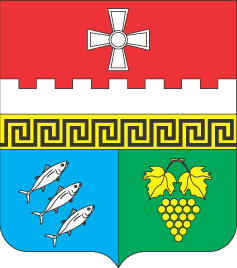 Внутригородское муниципальное образование Балаклавский муниципальный округ (ВМО Балаклавский МО) ВМО БАЛАКЛАВСКИЙ МОУДОСТОВЕРЕНИЕ___________ Общественного Совета по физической культуре и спорту при Главе ВМО Балаклавский МОФИОДата выдачи:Действетельно до:Глава ВМО Балаклавский МО _________   ________________                             М.П.    (подпись)     (инициалы, фамилия)